INDICAÇÃO Nº 1954/2017Sugere ao Poder Executivo Municipal a troca de lâmpadas na Rua Treze de Dezembro, próximo ao número 2016, no bairro Conjunto Habitacional Ângelo Giubina. Excelentíssimo Senhor Prefeito Municipal, Nos termos do Art. 108 do Regimento Interno desta Casa de Leis, dirijo-me a Vossa Excelência que, por intermédio do Setor competente, promova a manutenção de troca de lâmpadas na Rua Treze de Dezembro, próximo ao número 217, no bairro Conjunto Habitacional Ângelo Giubina, neste município. Justificativa:Este vereador foi procurado pelo munícipe Natany Oliveira, solicitando a troca de lâmpada no referido local, pois a mesma já esta queimada há desde outubro de 2016, causando insegurança á população, já que os moradores trafegam pela via durante a madrugada, quando vão ao trabalho.Plenário “Dr. Tancredo Neves”, em 21 de Fevereiro de 2.017.JESUS VENDEDOR-Vereador / Vice Presidente-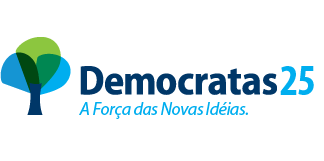 